Analysis for ALL respondentsFederico De Luca, Postgraduate Researcher, Faculty of Social and Human Sciences, University of SouthamptonDescriptive Analysis* Time of questionnaire completion.The questionnaire took an average of almost 15 minutes (15:11) to be completed, with a minimum of 2:12 and a maximum of 41:37.* Generate an overall index of confidence for "Planning data management".The index was built in order to go from 0 (minimum confidence) to 36 (maximum confidence) with a mean value of 18. More than 75% of respondents had a confidence of 14 or less, and the overall mean was only slightly higher than 10, thus implying that the confidence of the respondents over the items that define “Planning data management” is quite low. Moreover, the bottom 25% of respondents have an incredibly low confidence in these items (<=3).The same conclusions can be drawn watching the graph reported in the following page.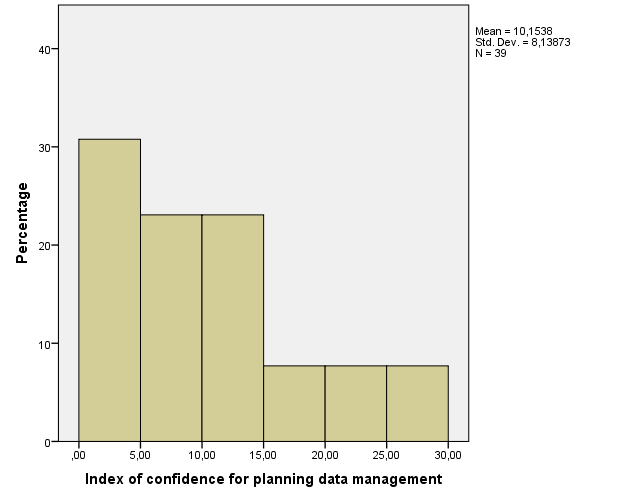 * Descriptive statistics of each component regarding Planning data management.* Generate an overall index of confidence for "Data Management during the research process".The index was built in order to go from 0 (minimum confidence) to 24 (maximum confidence) with a mean value of 12. More than 75% of respondents had a confidence of 11 or less, and the overall mean was only slightly higher than 6, thus implying that the confidence of the respondents over the items that define “Data Management during the research process” is quite low. Moreover, the bottom 25% of respondents have an incredibly low confidence in these items (<=2). The same conclusions can be drawn watching the graph reported below.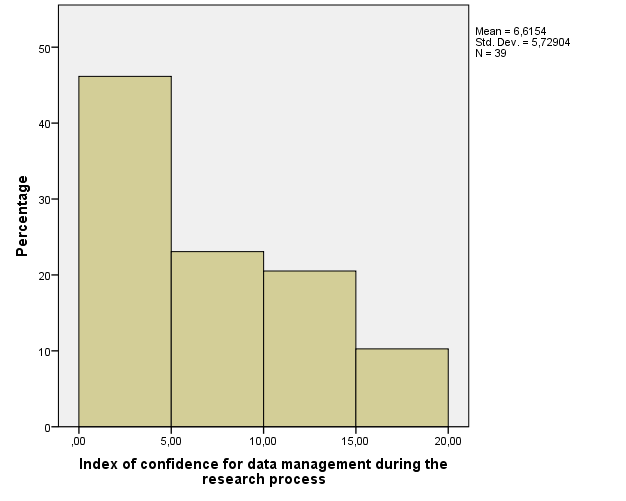 * Descriptive statistics of each component regarding Data Management during the research process.* Generate an overall index of confidence for "Post Research Data Management".The index was built in order to go from 0 (minimum confidence) to 30 (maximum confidence) with a mean value of 15. More than 75% of respondents had a confidence of 12.5 or less, and the overall mean was only slightly lower than 7, thus implying that the confidence of the respondents over the items that define “Post Research Data Management” is quite low. Moreover, the bottom 25% of respondents have an incredibly low confidence in these items (<=2). The same conclusions can be drawn watching the graph reported in the following page.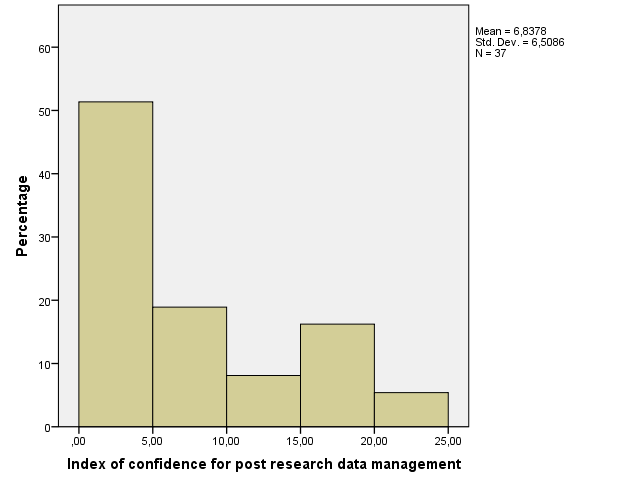 * Descriptive statistics of each component regarding Data Management during the research process.* Generate an overall index of confidence for "Directing researchers to the right person: Planning data management".The index was built in order to go from 1 (minimum confidence) to 7 (maximum confidence) with a mean value of 4. The overall mean was only slightly lower than 4, implying that the confidence of the respondents over the items that define “Directing researchers to the right person: Planning data management” is average. However, the bottom 25% of respondents have a fairly low confidence in these items (<=2). The same conclusions can be drawn watching the graph reported below.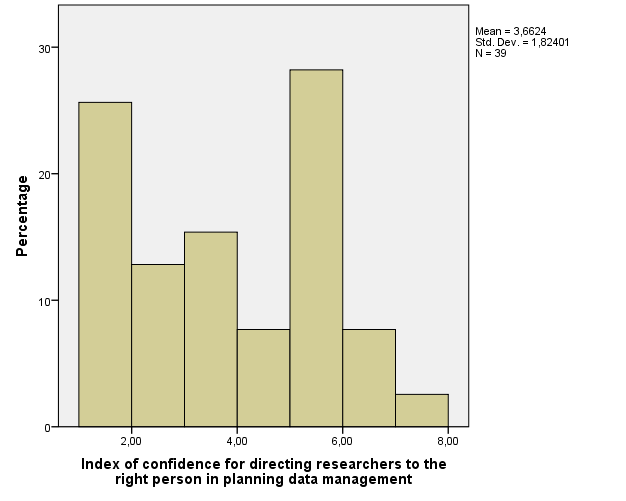 * Descriptive statistics of each component regarding Directing researchers to the right person in planning data management.* Descriptive statistics of how many people replied that a single item identified their role.More than 10% of respondents identified as their role items 5 and 6.FREQUENCIES VARIABLES=myrole1* Descriptive statistics of areas respondents should be aware of in Planning data management.More than 60% of respondents believe they should be aware of items 3. 4. 5 and 6.* Generate an overall index of confidence for "Directing researchers to the right person: Data management during the research process".The index was built in order to go from 1 (minimum confidence) to 7 (maximum confidence) with a mean value of 4. The overall mean was only slightly lower than 4, implying that the confidence of the respondents over the items that define “Directing researchers to the right person: Data management during the research process” is average. However, the bottom 25% of respondents have an extremely low confidence in these items (<=1.75). The same conclusions can be drawn watching the graph reported below. Moreover, it can be seen that there are basically two different types of respondents: fairly confident and unconfident.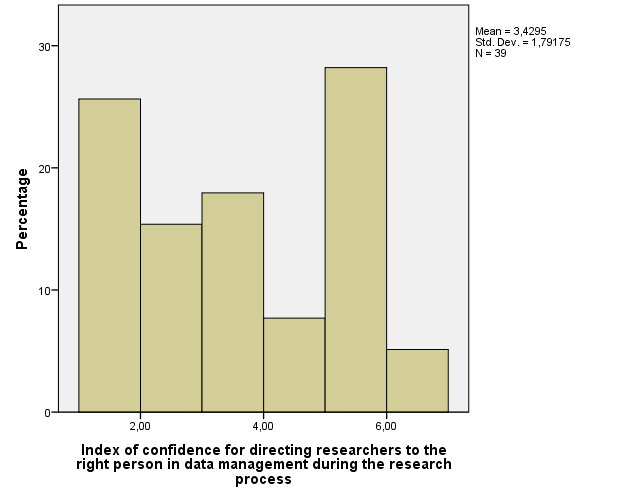 * Descriptive statistics of each component regarding Directing researchers to the right person in data management during the research process.* Descriptive statistics of how many people replied that a single item identified their role.Most of respondents did not identify themselves in any of these items. None of the respondents identified themselves in items 1.COMPUTE myrole2=SUM(dmrp3r2.dmrp4r2.dmrp5r2.dmrp6r2).* Descriptive statistics of areas respondents should be aware of in Planning data management.About 50% of respondents stated that they should be aware of all these items.* Generate an overall index of confidence for "Directing researchers to the right person: Post research data management".The index was built in order to go from 1 (minimum confidence) to 7 (maximum confidence) with a mean value of 4. The overall mean was only slightly higher than 3, implying that the confidence of the respondents over the items that define “Directing researchers to the right person: Post research data management” is slightly low. However, the bottom 25% of respondents have an extremely low confidence in these items (<=1.4). The same conclusions can be drawn watching the graph reported below. 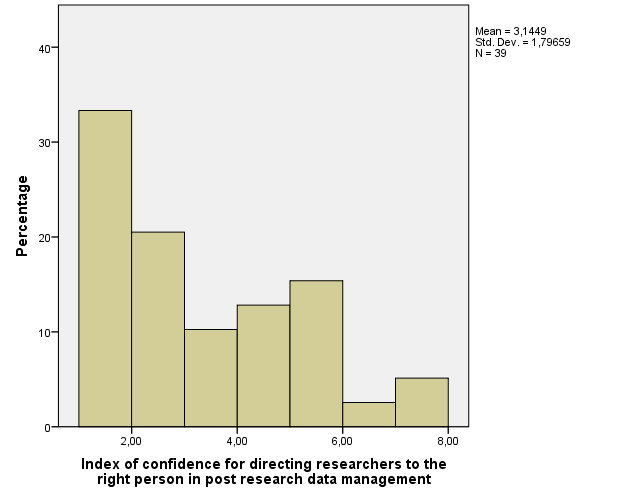 * Descriptive statistics of each component regarding Directing researchers to the right person in post research data management.* Descriptive statistics of how many people replied that a single item identified their role.More than 10% of respondents identified as their role item 5. None of the respondents identified themselves in items 2 and 4.COMPUTE myrole3=SUM(prdm4r2.prdm5r2.prdm6r2.prdm7r2.prdm8r2).* Descriptive statistics of areas respondents should be aware of in Planning data management.More than 60% of respondents believe they should be aware of items1. 3 and 5.String analysisString analysis variable S2.FG* Descriptive statistics of the questionnaire's final section.String analysis variable AYS3.Q2.String analysis variable AYS3.Q4.1a.NValid40NMissing0MeanMean911.53MedianMedian851.00Std. DeviationStd. Deviation572.712MinimumMinimum132MaximumMaximum2497NValid39NMissing1MeanMean10.1538Std. Error of MeanStd. Error of Mean1.30324MedianMedian8.0000Std. DeviationStd. Deviation8.13873MinimumMinimum.00MaximumMaximum29.00Percentiles253.0000Percentiles508.0000Percentiles7514.0000PDM-S1.Q1.1PDM-S1.Q1.2PDM-S1.Q1.3PDM-S1.Q1.4PDM-S1.Q1.5PDM-S1.Q1.6NValid393940404040NMissing110000MeanMean2.542.622.933.302.902.13MedianMedian2.002.003.003.003.002.00Std. DeviationStd. Deviation1.8471.8301.6071.7861.6461.453MinimumMinimum111111MaximumMaximum776666Percentiles251.001.001.252.001.001.00Percentiles502.002.003.003.003.002.00Percentiles753.004.004.005.004.003.00NValid39NMissing1MeanMean6.6154Std. Error of MeanStd. Error of Mean.91738MedianMedian5.0000Std. DeviationStd. Deviation5.72904MinimumMinimum.00MaximumMaximum19.00Percentiles252.0000Percentiles505.0000Percentiles7511.0000DMRP-S1.Q2.1DMRP-S1.Q2.2DMRP-S1.Q2.3DMRP-S1.Q2.4NValid39393939NMissing1111MeanMean2.542.822.672.59MedianMedian2.003.003.003.00Std. DeviationStd. Deviation1.8041.7451.5281.499MinimumMinimum1111MaximumMaximum6766Percentiles251.001.001.001.00Percentiles502.003.003.003.00Percentiles754.004.004.003.00NValid37NMissing3MeanMean6.8378Std. Error of MeanStd. Error of Mean1.07001MedianMedian4.0000Std. DeviationStd. Deviation6.50860MinimumMinimum.00MaximumMaximum20.00Percentiles252.0000Percentiles504.0000Percentiles7512.5000PRDM-S1.Q3.1PRDM-S1.Q3.2PRDM-S1.Q3.3PRDM-S1.Q3.4PRDM-S1.Q3.5NValid3939383938NMissing11212MeanMean2.741.972.391.972.53MedianMedian3.001.002.001.002.00Std. DeviationStd. Deviation1.6811.4781.5161.4951.656MinimumMinimum11111MaximumMaximum76676Percentiles251.001.001.001.001.00Percentiles503.001.002.001.002.00Percentiles754.002.003.253.004.00NValid39NMissing1MeanMean3.6624Std. Error of MeanStd. Error of Mean.29208MedianMedian3.6667Std. DeviationStd. Deviation1.82401MinimumMinimum1.00MaximumMaximum7.00Percentiles251.8333Percentiles503.6667Percentiles755.3333PDM-S2.Q1.1PDM-S2.Q1.2PDM-S2.Q1.3PDM-S2.Q1.4PDM-S2.Q1.5PDM-S2.Q1.6NValid363538393336NMissing452174MeanMean3.41673.37144.10533.92313.72733.5278MedianMedian3.50003.00005.00005.00004.00003.0000Std. DeviationStd. Deviation2.047652.073442.239562.144572.197622.26130MinimumMinimum1.001.001.001.001.001.00MaximumMaximum7.007.007.007.007.007.00Percentiles251.00001.00001.75002.00001.00001.0000Percentiles503.50003.00005.00005.00004.00003.0000Percentiles755.00005.00006.00006.00006.00005.7500PDM-S2.Q1.1PDM-S2.Q1.2PDM-S2.Q1.3PDM-S2.Q1.4PDM-S2.Q1.5PDM-S2.Q1.6NValid393840403840NMissing120020MeanMean.0769.0789.0500.0250.1316.1000NValid40NMissing0MeanMean.4500MedianMedian.0000MinimumMinimum.00MaximumMaximum4.00PDM-S2.Q2.1PDM-S2.Q2.2PDM-S2.Q2.3PDM-S2.Q2.4PDM-S2.Q2.5PDM-S2.Q2.6NValid404040404040NMissing000000MeanMean.48.43.70.65.63.65SumSum191728262526NValid39NMissing1MeanMean3.4295Std. Error of MeanStd. Error of Mean.28691MedianMedian3.2500Std. DeviationStd. Deviation1.79175MinimumMinimum1.00MaximumMaximum6.75Percentiles251.7500Percentiles503.2500Percentiles755.2500DMRP-S2.Q3.1DMRP-S2.Q3.2DMRP-S2.Q3.3DMRP-S2.Q3.4NValid39383636NMissing1244MeanMean3.46153.42113.41673.3333MedianMedian3.00003.00003.00003.0000Std. DeviationStd. Deviation2.125612.100601.794831.85164MinimumMinimum1.001.001.001.00MaximumMaximum7.007.007.007.00Percentiles251.00001.00002.00002.0000Percentiles503.00003.00003.00003.0000Percentiles755.00005.25005.00005.0000DMRP-S2.Q3.1DMRP-S2.Q3.2DMRP-S2.Q3.3DMRP-S2.Q3.4NValid39393939NMissing1111MeanMean.0000.0256.0769.0769NValid39NMissing1MeanMean.1795MedianMedian.0000MinimumMinimum.00MaximumMaximum2.00DMRP-S2.Q4.1DMRP-S2.Q4.2DMRP-S2.Q4.3DMRP-S2.Q4.4NValid40404040NMissing0000MeanMean.48.55.50.50SumSum19222020NValid39NMissing1MeanMean3.1449Std. Error of MeanStd. Error of Mean.28768MedianMedian2.7500Std. DeviationStd. Deviation1.79659MinimumMinimum1.00MaximumMaximum7.00Percentiles251.4000Percentiles502.7500Percentiles754.8000DMRP-S2.Q5.1DMRP-S2.Q5.2DMRP-S2.Q5.3DMRP-S2.Q5.4DMRP-S2.Q5.5NValid3738383935NMissing32215MeanMean3.02703.13163.47372.97443.1714MedianMedian3.00003.00003.00002.00003.0000Std. DeviationStd. Deviation1.950592.029131.982862.006401.97761MinimumMinimum1.001.001.001.001.00MaximumMaximum7.007.007.007.007.00Percentiles251.00001.00001.75001.00001.0000Percentiles503.00003.00003.00002.00003.0000Percentiles755.00005.00005.00005.00005.0000DMRP-S2.Q5.1DMRP-S2.Q5.2DMRP-S2.Q5.3DMRP-S2.Q5.4DMRP-S2.Q5.5NValid3938393939NMissing12111MeanMean.0513.0000.0256.0000.1026NValid39NMissing1MeanMean.1795MedianMedian.0000MinimumMinimum.00MaximumMaximum3.00PRDM-S2.Q6.1PRDM-S2.Q6.2PRDM-S2.Q6.3PRDM-S2.Q6.4PRDM-S2.Q6.5NValid4040404040NMissing00000MeanMean.65.58.68.48.60SumSum2623271924Unit to which respondent belongsUnit to which respondent belongsFrequencyPercentValid PercentCumulative PercentValid12.52.52.5ValidiSolutions820.020.022.5ValidLibrary2255.055.077.5ValidResearch and Innovation Services922.522.5100.0ValidTotal40100.0100.0Involved in carrying out research as a researcherInvolved in carrying out research as a researcherInvolved in carrying out research as a researcherInvolved in carrying out research as a researcherInvolved in carrying out research as a researcherInvolved in carrying out research as a researcherFrequencyPercentValid PercentCumulative PercentValidNo3280.080.080.0ValidYes820.020.0100.0ValidTotal40100.0100.0Involved in carrying out research as part of an advanced postgraduate research degreeInvolved in carrying out research as part of an advanced postgraduate research degreeInvolved in carrying out research as part of an advanced postgraduate research degreeInvolved in carrying out research as part of an advanced postgraduate research degreeInvolved in carrying out research as part of an advanced postgraduate research degreeInvolved in carrying out research as part of an advanced postgraduate research degreeFrequencyPercentValid PercentCumulative PercentValidNo3587.587.587.5ValidYes512.512.5100.0ValidTotal40100.0100.0Was never involved in carrying out researchWas never involved in carrying out researchWas never involved in carrying out researchWas never involved in carrying out researchWas never involved in carrying out researchWas never involved in carrying out researchWas never involved in carrying out researchWas never involved in carrying out researchWas never involved in carrying out researchFrequencyPercentPercentValid PercentValid PercentCumulative PercentCumulative PercentValidNo1230.030.030.030.030.030.0ValidYes2870.070.070.070.0100.0100.0ValidTotal40100.0100.0100.0100.0Asked for help related to research data management in the last 6 monthsAsked for help related to research data management in the last 6 monthsAsked for help related to research data management in the last 6 monthsAsked for help related to research data management in the last 6 monthsAsked for help related to research data management in the last 6 monthsAsked for help related to research data management in the last 6 monthsAsked for help related to research data management in the last 6 monthsAsked for help related to research data management in the last 6 monthsAsked for help related to research data management in the last 6 monthsAsked for help related to research data management in the last 6 monthsAsked for help related to research data management in the last 6 monthsFrequencyFrequencyPercentPercentValid PercentValid PercentCumulative PercentValidNoNoNo202050.050.050.050.050.0ValidYes  between 2-5 timesYes  between 2-5 timesYes  between 2-5 times7717.517.517.517.567.5ValidYes  more than 5 timesYes  more than 5 timesYes  more than 5 times7717.517.517.517.585.0ValidYes  once onlyYes  once onlyYes  once only6615.015.015.015.0100.0ValidTotalTotalTotal4040100.0100.0100.0100.0Most essential area of trainingMost essential area of trainingMost essential area of trainingMost essential area of trainingMost essential area of trainingFrequencyPercentValid PercentValid12.52.5ValidData Management Plans922.522.5ValidDescribing your data615.015.0ValidFunder requirements for research data615.015.0ValidLegal issues and research data717.517.5ValidMaking data available for re-use25.05.0ValidOther  please specify12.52.5ValidSecurity and storage of data820.020.0ValidTotal40100.0100.0